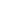 Zadeva: Redni tedenski oris stanja, namenjen našim bolnikomSpoštovani,začenja že peti teden odkar se zavedamo, da je COVID19 realna grožnja, predhodno močno podcenjena. Nihče ni pričakoval posledic, kot jih čutimo danes. Kaj se dogaja na kliničnem oddelku?Zasedenost je približno 80%. Zdravimo vse bolnike, ki bi lahko zaradi čakanja utrpeli poslabšanje stanja osnovne krvne bolezni.  V večini gre za akutne levkemije, nekatere limfome, imunske motnje… Še vedno je oddelek čist, virus do nas ni prišel. Na račun strogih ukrepov, ki jih izvajamo z vašim sodelovanjem. Bris COVID19 vzamemo vsakemu bolniku, ki prihaja od doma za načrtovan sprejem oziroma je sprejet nenačrtovano preko ambulante ali urgentnih centrov po Sloveniji. Kaj se dogaja v ambulanti in dnevni bolnišnici?Še vedno imamo strogo kontrolo vstopa v hodnik D drugega nadstropja Poliklinike. Bolnik se javi za pregled ali samo zdravljenje takoj na vhodu v hodnik D, tam kjer jemljemo kri. tudi če zagotovi, da nima težav, ga pogleda tudi naš zdravnik specializant iz dnevne bolnišnice. Še toliko bolj se to nanaša na tiste, ki prejemate tedenska zdravljenja v iv. ali sc.,obliki. V kolikor, bi specializant pri takšnih bolnikih odkril znake okužbe, potem vstop taki osebni na hodnik D ne bo dovoljen in bomo za nadaljnjo obravnavo takšnega bolnika zahtevali bris COVID19. Iz tedna v teden so ambulante bolj močne, ''pride več bolnikov''. Večina med vami ne more čakati, oziroma ne sme se zgoditi, da bi na račun mogoče virusne okužbe prišlo do poslabšanja vaše krvne bolezni. Slednja vas praviloma ogroža bolj, kot virusna okužba.Kaj je aktualno?V zadnjih dneh je v ospredju prepoved gibanja izven domačega stanovanja, praktično kar nekak hišni zapor. Ustvarila se je klima, kjer so ljudje, ki jih vidimo zunaj na kolesu, kako tečejo ali se samo sprehajajo, nekakšni ''korona bedaki'', egocentriki, skratka moralno človeško dno. Kmalu bodo za njimi začeli leteti kamni. Sam menim, da je dogajanje v zadnjih dneh napačno. Ključno je, da bolniki ohranite fizično aktivnost, da živite z naravo in jo čutite, zato nikakor ne more biti škodljivo če se v družbi na primer koga izmed otrok ali partnerja odpravite na sprehod v gozd, na makadamske poti med travnike, ''osvojite kakšen hrib''. Prav je, da se odpravite na pot brez družbe ne družinskih članov in upoštevate navodila glede razdalje. Ne početi zapisano. Lahko vam škodi, saj ne držite telesne pripravljenosti, naravne kot bi bilo prav. Ko pride okužba in bolezen šteje vsak gram mišic, zato menim, da je aktivnost telesna v teh dneh ena ključnih stvari. Vsekakor jo Ko za hematologijo  in njegovi zdravniki podpiramo, v obliki kot je zapisano. Enako je tudi prav, da se na isti način rekreiramo tisti, ki skrbimo za vas; negovalno osebje, zdravniki, administracija…
Sam le na ta način nekako zaključim dan, ki je tudi zame težaven, neredko tesnoben in vsake toliko tudi sam občutim strah. Ura kolesa, najpogosteje na makadamskih potek Ljubljanskega barja, mi omogoči da naredim nekakšen ''reset'' v svoji glavi in se pripravim na naslednji dan. Ni lahko iti vsak dan znova v službo, kjer se srečuješ z mogočo okužbo in kjer se COVID 19 bolniki zbirajo. Zato težko razumem, da mi oblast prepoveduje obliko samozdravljenja oziroma samopriprave, da lahko tudi prihodnji dan delujem optimalno. Seveda tudi za medicinsko osebje veljajo enaka priporočila kot za bolnike.Pozivam vas, da ste v teh dneh strpni drug z drugim in da vsakogar med nami, ki je drugačen kot smo sami, poskušamo razumeti. Nikjer ne piše, da imamo vedno prav samo mi, vsi drugi pa delajo napake. V teh dneh pridejo na plano tudi nekatere slabe stvari, ki jih nosimo v sebi. S strpnim, človeku prijaznim odnosom do soljudi, se potrudimo, da ostanejo tam kjer jim je mesto - v globinah naše osebnosti, globoko zakopane, tako da jih je praktično nemogoče najti. ZaključekŠe vedno smo polno delujoči in zdravi. Dostop do nas je drugačen, nikakor pa ne otežen. Želim vam, da ostanete zdravi, telesno aktivni, bistrega duha in močnega telesa. Vse lepo in lep pozdrav, 
v imenu osebja KO za hematologijo. prof. dr. Samo Zver, dr. med. Predstojnik KO za hematologijo